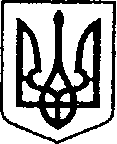 Україна                               ЧЕРНІГІВСЬКА ОБЛАСТЬ              Н І Ж И Н С Ь К А    М І С Ь К А    Р А Д А38 сесія VІII скликанняР І Ш Е Н Н ЯВід 11 червня 2024р.                       м.Ніжин                                      № 46-38-2024   Про внесення змін до додатку № 4«Програма розвитку міжнародної 21та інвестиційної діяльності  в Ніжинській міській територіальній громаді  на 2024 рік» до рішення Ніжинської міської радивід 08.12.2023р. №2-35/2023  «Про затвердження програм місцевого/регіонального значення на 2024 рік» зі змінами від 08 січня 2023 року №   19-36/2024		Відповідно до  статей до   ст. 26, 42, 59, 61, 73 Закону  України  "Про   місцеве  самоврядування   в  Україні", ст. 89, 91 Бюджетного  кодексу  України, постанови Верховної ради України "Про  Програму  діяльності Кабінету Міністрів України" від 04.10.2019 № 188-ІХ, Стратегії розвитку Ніжинської міської територіальної громади на 2023–2027 рр., затвердженої рішенням  Ніжинської міської ради від 20.06.2023 року № 2-31/2023, Регламенту Ніжинської міської ради Чернігівської області VIІІ скликання, затвердженого  рішенням  Ніжинської міської ради Чернігівської області від 27 листопада 2020 року №3-2/2020, міська рада вирішила:Внести зміни до додатку № 4 «Програма розвитку міжнародної та інвестиційної діяльності  в Ніжинській міській територіальній громаді  на 2024 рік» до рішення Ніжинської міської ради від 08.12.2023р. №2-35/2023  «Про затвердження програм місцевого/регіонального значення на 2024 рік», а саме пункти 1.24. та 3.6.  додатку до програми викласти у наступній редакції:1
	2. Начальнику відділу інформаційно-аналітичної роботи та комунікацій з громадськістю Пустовіту С.М. забезпечити оприлюднення даного рішення на офіційному сайті Ніжинської міської ради.3. Організацію виконання рішення покласти на першого заступника міського голови з питань діяльності виконавчих органів ради Вовченка Ф.І.4. Контроль за виконанням рішення покласти на постійну депутатську комісію міської ради з питань соціально-економічного розвитку, підприємництва, інвестиційної діяльності, бюджету та фінансів (голова комісії Мамедов В.Х.).Міський голова 						Олександр КОДОЛАПОЯСНЮВАЛЬНА ЗАПИСКАдо проєкту рішення Про внесення змін до додатку № 4«Програма розвитку міжнародної та інвестиційної діяльності  в Ніжинській міській територіальній громаді  на 2024 рік» до рішення Ніжинської міської ради від 08.12.2023р. №2-35/2023  «Про затвердження програм місцевого/регіонального значення на 2024 рік»       1.Внесення змін до додатку №4 у зв’язку з оптимізацією фінансових ресурсів та дотриманням логіки співфінансування проєктів з коштів бюджету Ніжинської МТГ.       2.Підстава для підготовки даного проєкту рішення Закон України «Про інвестиційну діяльність».      3.Проєкт рішення підготовлений з дотриманням норм Конституції України, відповідно до  статей 26, 42, 59, 61, 73 Закону України «Про місцеве самоврядування в Україні», ст. 89, 91 Бюджетного кодексу України, керуючись Регламентом Ніжинської міської ради VІІI скликання, затвердженого рішенням Ніжинської міської ради від 27.11.2020 року №3-2/2020.     4.Прогнозовані суспільні, економічні, фінансові та юридичні наслідки - прийняття рішення дозволить залучити більше грантових коштів у Ніжинську міську територіальну громаду.     Механізм виконання рішення:Пунктом 1 - вносяться зміни до додатку 1 до програми      Порівняльна таблиця змін:Пунктом 2 – доручається начальнику відділу інформаційно-аналітичної роботи та комунікацій з громадськістю (Пустовіт С.М.) забезпечити оприлюднення даного рішення на офіційному веб-сайті Ніжинської міської ради протягом п’яти робочих днів з дня його прийняття.      Пунктом 3 -  визначаються відповідальні особи за організацію виконання даного рішення.      Пунктом 4 -  визначаються відповідальні особи щодо контролю за виконанням цього рішенняНачальник відділу міжнародних зв’язків та інвестиційної діяльності  			                          Юлія КУЗЬМЕНКО№Назва заходуВиконавціДжерела фінансуванняОбсяг фінансування(тис. грн.)1.24Співфінансування проектів колективного фінансування (краудфандингу) у розмірі 50% від загальної суми проекту Ніжинська міська рада Чернігівської області: Виконавчий комітет, Управління освіти, Управління соціального захисту населення, Управління культури і туризму, Відділ з питань фізичної культури та спорту, Управління житлово-комунального господарства та будівництва, Управління  комунального майна та земельних відносин, Фінансове управління, Ніжинський міський центр соціальних служб, Територіальний центр соціального обслуговування (надання соціальних послуг),  Ніжинська дитяча хореографічна школа, Ніжинський краєзнавчий музей імені Івана Спаського, Ніжинський міський Будинок культури, Ніжинська міська централізована бібліотечна система, Ніжинська дитяча музична школа - початкового спеціалізованого мистецького навчального закладу, Міський центр фізичного здоров’я "Спорт для всіх", Ніжинська гімназія №2, КНП «Ніжинський міський центр первинної медико-санітарної допомоги», КНП "Ніжинська міська стоматологічна поліклініка", КНП "Ніжинський міський пологовий будинок", Комунальний заклад Ніжинський міський молодіжний центр, Комплексна дитячо - юнацька спортивна школа Ніжинського місцевого осередку фізкультурно - спортивного товариства "Спартак", КП "Виробниче управління комунального господарства", КП  "Керуюча компанія "Північна", КП "Служба Єдиного Замовника", КП "Ніжинське  управління  водопровідно - каналізаційного  господарства, КП  "Школяр", ГО  "Ніжинська міська організація ветеранів України", КП  "Муніципальна  служба правопорядку - ВАРТА", Відокремлений підрозділ Чернігівської обласної організації Товариства Червоного Хреста України в місті Ніжині, КП «Комунальний ринок»Бюджет Ніжинської  МТГ та інші джерела5003.6Співфінансування грантових проектів в розмірі не більше 50 % від загальної вартості проекту.Ніжинська міська рада Чернігівської області: Виконавчий комітет, Управління освіти, Управління соціального захисту населення, Управління культури і туризму, Відділ з питань фізичної культури та спорту, Управління житлово-комунального господарства та будівництва, Управління  комунального майна та земельних відносин, Фінансове управління, Ніжинський міський центр соціальних служб, Територіальний центр соціального обслуговування (надання соціальних послуг),  Ніжинська дитяча хореографічна школа, Ніжинський краєзнавчий музей імені Івана Спаського, Ніжинський міський Будинок культури, Ніжинська міська централізована бібліотечна система, Ніжинська дитяча музична школа - початкового спеціалізованого мистецького навчального закладу, Міський центр фізичного здоров’я "Спорт для всіх", Ніжинська гімназія №2, КНП «Ніжинський міський центр первинної медико-санітарної допомоги», КНП "Ніжинська міська стоматологічна поліклініка", КНП "Ніжинський міський пологовий будинок", Комунальний заклад Ніжинський міський молодіжний центр, Комплексна дитячо - юнацька спортивна школа Ніжинського місцевого осередку фізкультурно - спортивного товариства "Спартак", КП "Виробниче управління комунального господарства", КП  "Керуюча компанія "Північна", КП "Служба Єдиного Замовника", КП "Ніжинське  управління  водопровідно - каналізаційного  господарства, КП  "Школяр", ГО  "Ніжинська міська організація ветеранів України", КП  "Муніципальна  служба правопорядку - ВАРТА", Відокремлений підрозділ Чернігівської обласної організації Товариства Червоного Хреста України в місті Ніжині, КП «Комунальний ринок»Бюджет Ніжинської МТГ та інші джерела2 000Чинна редакціяЧинна редакціяЧинна редакціяЧинна редакціяЧинна редакція1.24Співфінансування проектів колективного фінансування (краудфандингу) у розмірі 50% від загальної суми проекту Ніжинська міська рада Чернігівської області: Виконавчий комітет, Управління освіти, Управління соціального захисту населення, Управління культури і туризму, Відділ з питань фізичної культури та спорту, Управління житлово-комунального господарства та будівництва, Управління  комунального майна та земельних відносин, Фінансове управління, Ніжинський міський центр соціальних служб, Територіальний центр соціального обслуговування (надання соціальних послуг),  Ніжинська дитяча хореографічна школа, Ніжинський краєзнавчий музей імені Івана Спаського, Ніжинський міський Будинок культури, Ніжинська міська централізована бібліотечна система, Ніжинська дитяча музична школа - початкового спеціалізованого мистецького навчального закладу, Міський центр фізичного здоров’я "Спорт для всіх", Ніжинська гімназія №2, КНП «Ніжинський міський центр первинної медико-санітарної допомоги», КНП "Ніжинська міська стоматологічна поліклініка", КНП "Ніжинський міський пологовий будинок", Комунальний заклад Ніжинський міський молодіжний центр, Комплексна дитячо - юнацька спортивна школа Ніжинського місцевого осередку фізкультурно - спортивного товариства "Спартак", КП "Виробниче управління комунального господарства", КП  "Керуюча компанія "Північна", КП "Служба Єдиного Замовника", КП "Ніжинське  управління  водопровідно - каналізаційного  господарства, КП  "Школяр", ГО  "Ніжинська міська організація ветеранів України", КП  "Муніципальна  служба правопорядку - ВАРТА", Відокремлений підрозділ Чернігівської обласної організації Товариства Червоного Хреста України в місті Ніжині, КП «Комунальний ринок»Бюджет Ніжинської  МТГ та інші джерела15003.6Співфінансування грантових проектів в розмірі не більше 25 % від загальної вартості проекту.Ніжинська міська рада Чернігівської області: Виконавчий комітет, Управління освіти, Управління соціального захисту населення, Управління культури і туризму, Відділ з питань фізичної культури та спорту, Управління житлово-комунального господарства та будівництва, Управління  комунального майна та земельних відносин, Фінансове управління, Ніжинський міський центр соціальних служб, Територіальний центр соціального обслуговування (надання соціальних послуг),  Ніжинська дитяча хореографічна школа, Ніжинський краєзнавчий музей імені Івана Спаського, Ніжинський міський Будинок культури, Ніжинська міська централізована бібліотечна система, Ніжинська дитяча музична школа - початкового спеціалізованого мистецького навчального закладу, Міський центр фізичного здоров’я "Спорт для всіх", Ніжинська гімназія №2, КНП «Ніжинський міський центр первинної медико-санітарної допомоги», КНП "Ніжинська міська стоматологічна поліклініка", КНП "Ніжинський міський пологовий будинок", Комунальний заклад Ніжинський міський молодіжний центр, Комплексна дитячо - юнацька спортивна школа Ніжинського місцевого осередку фізкультурно - спортивного товариства "Спартак", КП "Виробниче управління комунального господарства", КП  "Керуюча компанія "Північна", КП "Служба Єдиного Замовника", КП "Ніжинське  управління  водопровідно - каналізаційного  господарства, КП  "Школяр", ГО  "Ніжинська міська організація ветеранів України", КП  "Муніципальна  служба правопорядку - ВАРТА", Відокремлений підрозділ Чернігівської обласної організації Товариства Червоного Хреста України в місті Ніжині, КП «Комунальний ринок»Бюджет Ніжинської МТГ та інші джерела1 000Зміни, що пропонуютьсяЗміни, що пропонуютьсяЗміни, що пропонуютьсяЗміни, що пропонуютьсяЗміни, що пропонуються1.24Співфінансування проектів колективного фінансування (краудфандингу) у розмірі 50% від загальної суми проекту Ніжинська міська рада Чернігівської області: Виконавчий комітет, Управління освіти, Управління соціального захисту населення, Управління культури і туризму, Відділ з питань фізичної культури та спорту, Управління житлово-комунального господарства та будівництва, Управління  комунального майна та земельних відносин, Фінансове управління, Ніжинський міський центр соціальних служб, Територіальний центр соціального обслуговування (надання соціальних послуг),  Ніжинська дитяча хореографічна школа, Ніжинський краєзнавчий музей імені Івана Спаського, Ніжинський міський Будинок культури, Ніжинська міська централізована бібліотечна система, Ніжинська дитяча музична школа - початкового спеціалізованого мистецького навчального закладу, Міський центр фізичного здоров’я "Спорт для всіх", Ніжинська гімназія №2, КНП «Ніжинський міський центр первинної медико-санітарної допомоги», КНП "Ніжинська міська стоматологічна поліклініка", КНП "Ніжинський міський пологовий будинок", Комунальний заклад Ніжинський міський молодіжний центр, Комплексна дитячо - юнацька спортивна школа Ніжинського місцевого осередку фізкультурно - спортивного товариства "Спартак", КП "Виробниче управління комунального господарства", КП  "Керуюча компанія "Північна", КП "Служба Єдиного Замовника", КП "Ніжинське  управління  водопровідно - каналізаційного  господарства, КП  "Школяр", ГО  "Ніжинська міська організація ветеранів України", КП  "Муніципальна  служба правопорядку - ВАРТА", Відокремлений підрозділ Чернігівської обласної організації Товариства Червоного Хреста України в місті Ніжині, КП «Комунальний ринок»Бюджет Ніжинської  МТГ та інші джерела5003.6Співфінансування грантових проектів в розмірі не більше 50 % від загальної вартості проекту.Ніжинська міська рада Чернігівської області: Виконавчий комітет, Управління освіти, Управління соціального захисту населення, Управління культури і туризму, Відділ з питань фізичної культури та спорту, Управління житлово-комунального господарства та будівництва, Управління  комунального майна та земельних відносин, Фінансове управління, Ніжинський міський центр соціальних служб, Територіальний центр соціального обслуговування (надання соціальних послуг),  Ніжинська дитяча хореографічна школа, Ніжинський краєзнавчий музей імені Івана Спаського, Ніжинський міський Будинок культури, Ніжинська міська централізована бібліотечна система, Ніжинська дитяча музична школа - початкового спеціалізованого мистецького навчального закладу, Міський центр фізичного здоров’я "Спорт для всіх", Ніжинська гімназія №2, КНП «Ніжинський міський центр первинної медико-санітарної допомоги», КНП "Ніжинська міська стоматологічна поліклініка", КНП "Ніжинський міський пологовий будинок", Комунальний заклад Ніжинський міський молодіжний центр, Комплексна дитячо - юнацька спортивна школа Ніжинського місцевого осередку фізкультурно - спортивного товариства "Спартак", КП "Виробниче управління комунального господарства", КП  "Керуюча компанія "Північна", КП "Служба Єдиного Замовника", КП "Ніжинське  управління  водопровідно - каналізаційного  господарства, КП  "Школяр", ГО  "Ніжинська міська організація ветеранів України", КП  "Муніципальна  служба правопорядку - ВАРТА", Відокремлений підрозділ Чернігівської обласної організації Товариства Червоного Хреста України в місті Ніжині, КП «Комунальний ринок»Бюджет Ніжинської МТГ та інші джерела2000